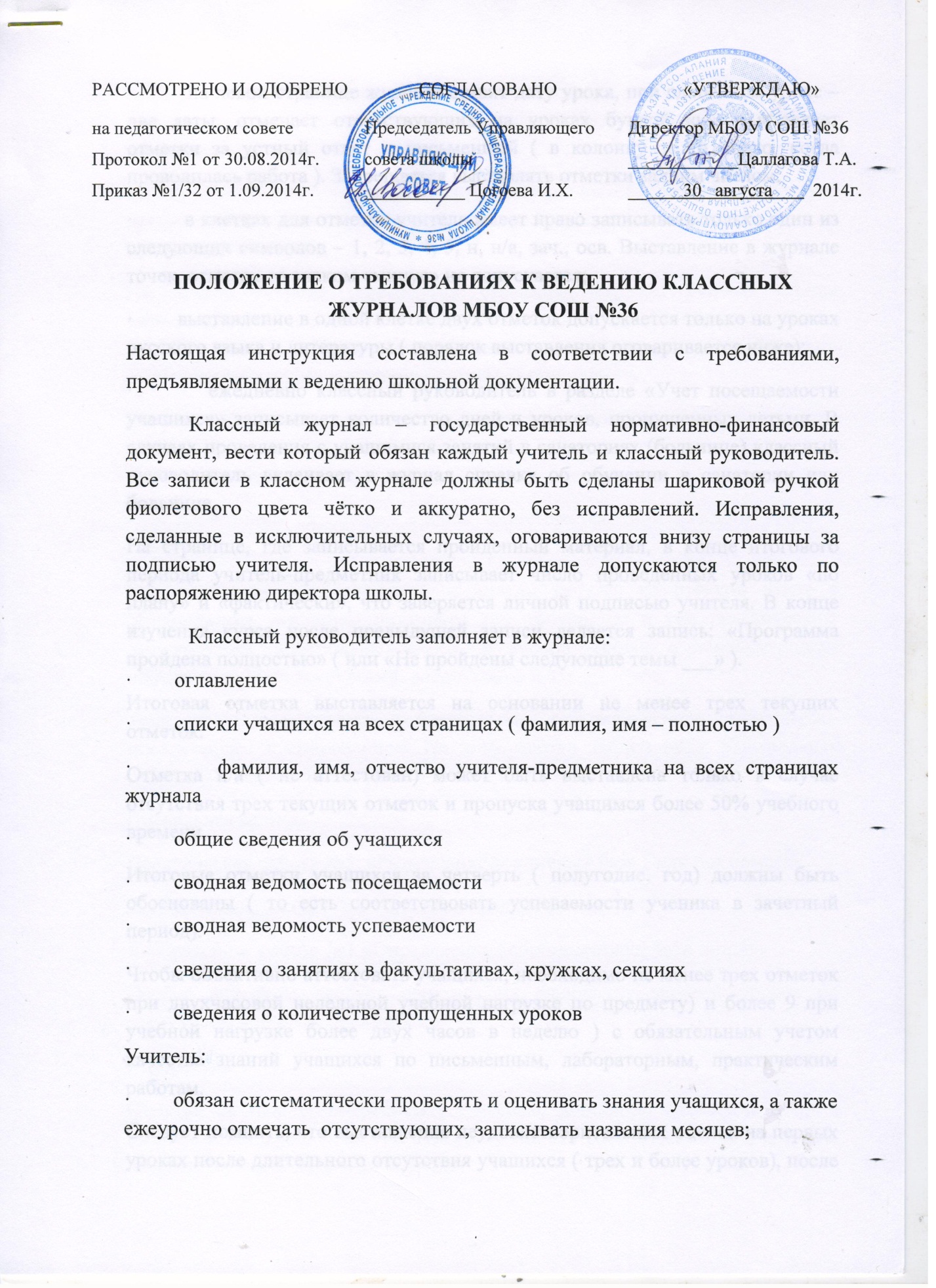 ·        на левой странице журнала ставит дату урока, при сдвоенном уроке – две даты, отмечает отсутствующих на уроках буквой «н», выставляет отметки за устный ответ и письменный ( в колонку за то число, когда проводилась работа ). Запрещается выставлять отметки задним числом;·        в клетках для отметок учитель имеет право записывать только один из следующих символов – 1, 2, 3, 4, 5, н, н/а, зач., осв. Выставление в журнале точек, отметок со знаком «минус» не допускается;·        выставление в одной клетке двух отметок допускается только на уроках русского языка и литературы ( порядок выставления оговаривается ниже);·        ежедневно классный руководитель в разделе «Учет посещаемости учащихся» записывает количество дней и уроков, пропущенных детьми. В случаях проведения с учащимися занятий в санаториях (больнице) классный руководитель вклеивает в журнал справку об обучении в санатории или больнице.На странице, где записывается пройденный материал, в конце итогового периода учитель-предметник записывает число проведенных уроков «по плану» и «фактически», что заверяется личной подписью учителя. В конце изучения курса после предыдущей записи делается запись: «Программа пройдена полностью» ( или «Не пройдены следующие темы ___» ).Итоговая отметка выставляется на основании не менее трех текущих отметок.Отметка н/а ( не аттестован) может быть выставлена только в случае отсутствия трех текущих отметок и пропуска учащимся более 50% учебного времени.Итоговые отметки учащихся за четверть ( полугодие, год) должны быть обоснованы ( то есть соответствовать успеваемости ученика в зачетный период).Чтобы объективно аттестовать учащихся, необходимо не менее трех отметок при двухчасовой недельной учебной нагрузке по предмету) и более 9 при учебной нагрузке более двух часов в неделю ) с обязательным учетом качества знаний учащихся по письменным, лабораторным, практическим работам.Следует помнить, что выставление неудовлетворительных оценок на первых уроках после длительного отсутствия учащихся ( трех и более уроков), после каникул сдерживает развитие успехов в их учебно-познавательной деятельности и формирует негативное отношение к учению и учебным предметам.Между зачетами, тематическими контрольными работами следует предусмотреть промежуточную аттестацию учащихся по изучаемой теме путем устного опроса.На правой стороне развернутой страницы журнала учитель обязан записывать тему, изученную на уроке, и задания на дом. Количество часов по каждой теме должно соответствовать утвержденному календарно-тематическому планированию и программе по предмету.На занятиях по иностранному языку, информатике, физической культуре класс делится на две подгруппы. Записи ведутся индивидуально каждым учителем, ведущим подгруппу.При проведении сдвоенных уроков записывается тема каждого урока в каждой графе.Все записи по всем учебным предметам ведутся на русском языке с обязательным указанием не только тем уроков, но и тем практических, лабораторных, контрольных работ, экскурсий, уроков с использованием информационных технологий, видеоуроков и т.п.Тема урока формируется в соответствии с утвержденным календарно-тематическим планированием. Не допускаются записи вида: Контрольная работа №1. Практическая работа №2 и т.п.Правильная запись:Практическая работа №5. «Размещение топливных баз» ( или без номера).Контрольный диктант №2 «Сложное предложение».Лабораторная работа №1 «Определение доброкачественности пищи».Особое внимание следует обратить на специфику записей уроков по следующим учебным предметам:ЛитератураОтметки за творческие работы ( классные, домашние сочинения и др. ) выставляются дробью на той странице, где эта работа записана ( в графе, соответствующей дате записи урока).Перед записью темы уроков по внеклассному или самостоятельному, выразительному чтению следует писать сокращенно: «Вн.чт.», «Сам.чт.», «Выр.чт.».Отметки за выразительное чтение ( наизусть ) следует выставлять в отдельную колонку, а в графе «Что пройдено» писать:  А.Блок. Чтение наизусть.Сочинения записывать так: 1-й урок. Р.р. Сочинение по творчеству поэтов серебряного века. 2-й урок. Р.р. Написание сочинения.Русский языкОтметку за контрольный диктант с грамматическим заданием следует выставлять в одной колонке дробью.Запись о проведении классного изложения по развитию речи следует делать так: 1-й урок. Р.р. Изложение с элементами сочинения. 2-й урок. Р.р. Написание изложения по теме «…».Иностранный языкВсе записи ведутся на русском языке. В графе «Что пройдено» помимо темы урока обязательно надо указывать одну из основных задач урока. Например: «Ознакомление с определенным артиклем».Химия, физика, физическое воспитаниеИнструктаж по технике безопасности обязательно отмечается либо в графе «Что пройдено на уроке», либо в графе «Домашнее задание».БиологияЛабораторные работы проводятся и отмечаются в журнале в зависимости от типа урока и задач и оцениваются индивидуально, если ученики осваивают новые знания и приемы учебной деятельности, а если идет закрепление умений и навыков, полученных ранее, оцениваются все учащиеся.Классный журнал заполняется учителем в день проведения урока.В случае болезни учителя учитель, замещающий коллегу, заполняет классный журнал обычным порядком ( подпись и другие сведения делаются в журнале замещения уроков).В графе «Домашнее задание» записывается содержание задания, страницы, номер задач и упражнений с отражением специфики организации домашней работы, например, «Повторить … составить план к тексту, составить или заполнить таблицу, учить наизусть, ответить на вопросы, домашнее сочинение, реферат, сделать рисунок» и другие.Категорически запрещается допускать учащихся к работе с классными журналами.